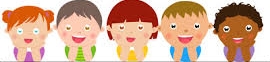 TOKİ KARDELEN ANAOKULU2023-2024 EĞİTİM ÖĞRETİM YILI5-E MİNİK KALPLER SINIFI KASIM AYLIK BÜLTENTOKİ KARDELEN ANAOKULU2023-2024 EĞİTİM ÖĞRETİM YILI5-E MİNİK KALPLER SINIFI KASIM AYLIK BÜLTEN